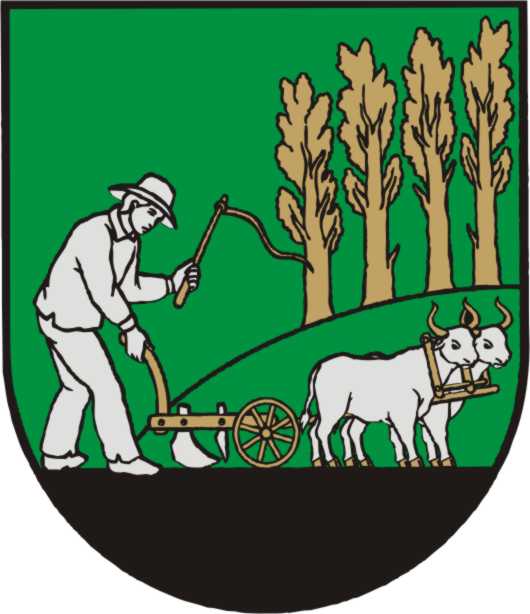 OBEC RUSKOV                                    P O Z V Á N K A      Podľa § 12 ods. 1 a § 13 ods.4 písm. a) zákona č. 369/1990 Zb. o obecnom zriadení zvolávam zasadanie Obecného zastupiteľstva v Ruskove,ktoré sa uskutoční dňa 31.07.2023 o 17.00 hod.na Obecnom úrade Ruskov s týmto programom:Program:OtvorenieSchválenie programu zasadania,  overovateľov zápisnice, návrhovej komisie a menovanie zapisovateľaKontrola plnenia prijatých uznesení Schválenie prenájmu nebytových priestorov na základe verejnej obchodnej súťaže vyhodnotenej dňa 26.07.2023RôzneZáverV Ruskove dňa 27.07.2023	RNDr. Martin SMRČO, v.r. 	                                                                                            starosta obce                                     